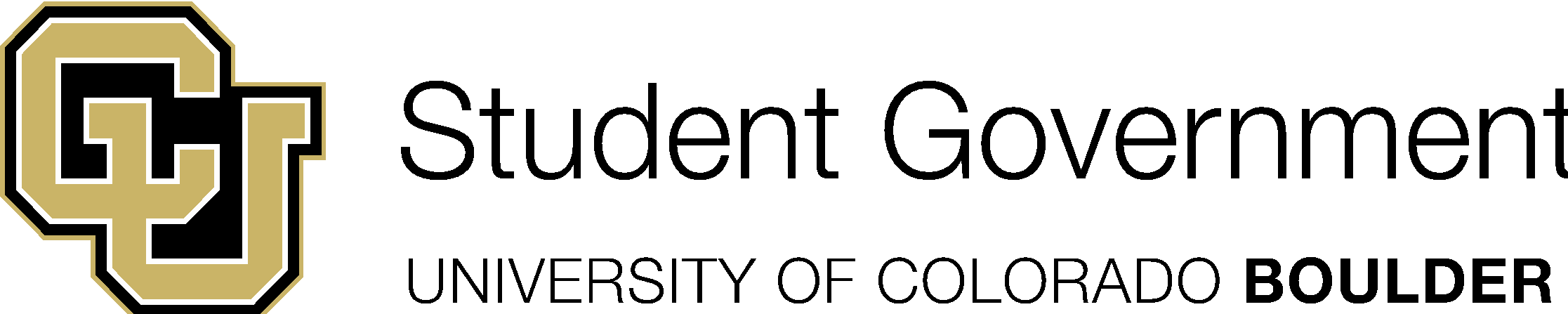 University of Colorado Student GovernmentLegislative CouncilDate: 4/3/2014					80 LCB 18 Sustainability Commission 				
Sponsored by: 	Chris Schaefbauer		President of Student Affairs 			Colin Wichman		Representative at Large			Hladini Mensah		Environmental Design Co-Senator			Chelsea Canada		Arts and Sciences Co-Senator			Antonio Bricca		Arts and Sciences Co-Senator			Natalie Coleman		Environmental Design Co-Senator			Anna Henderson		Education SenatorAuthored by: 	Matt Ribarich		 CUSG Director of Sustainability 					A Bill to Amend Legislative Council Bylaws to Include a Standing Sustainability CommissionBill History
Commissions exist to make policy recommendations to Legislative Council and CUSG proper in specific policy areas. Currently, the Legislative Affairs Commission and the Diversity Commission exist as standing commissions that seek to enhance the scope of CUSG policy in important areas. There is currently no standing Sustainability Commission. Bill Summary
This bill adds language to the Legislative Council Bylaws to establish a standing Sustainability Commission.Whereas, given the history of sustainability leadership in CU Student Government, the multiple areas needed to be focused on,  and the quickly evolving nature of sustainability policy, the need exists for a standing Sustainability Commission. THEREFORE, BE IT ENACTED by the Legislative Council of the University of Colorado Boulder Student Government, THAT:Section 1: Article VII.C.c of the Bylaws of the Legislative Council shall be added and read:Sustainability CommissionThe Sustainability Commission shall be composed of at least seven (7) voting members; the one (1) CUSG Director of Sustainability, one (1) Legislative Council member, and five (5) students at large to be nominated by the Sustainability Commission and ratified by the Legislative Council. One (1) executive may serve a voting role on the commission should they be interested, which would necessitate adding one (1) additional member of Legislative Council; this would bring the total voting member count to nine (9). An additional executive may temporarily serve a voting position should it be necessary to achieve quorum and solely during student-at-large appointments. The five at-large members shall not be members of the Legislative Council or executive staff.The CUSG director of sustainability (or equivalent as appointed by the Executives if the sustainability position does not exist) and the Legislative Council member shall serve as the voting co-chairs of the commission.Meetings shall be held no less than once weekly during the fall and spring semesters. Meetings shall be called by the co-chairs who must ensure that all members are notified. All members must be notified of meetings at least twenty-four (24) hours in advance. Quorum shall consist of four (4) voting members of the commission.  If a member of the commission misses three or more meetings without a legitimate excuse, said member shall be subject to removal by the co-chairs. Excused absences are at the discretion of the co-chairs. A member shall notify the commission of her/his intent to resign from the commission at least two weeks prior to resignation. Plans for replacement should begin immediately after such a notice is served. Any vacancies shall be filled through appointment by the voting members of the Commission. If quorum cannot be achieved by the remaining voting members, an executive shall serve a temporary voting position. All Sustainability Commission appointments shall last one (1) year, and members may be re-ratified. Appointments which fill vacated posts will last only for the remainder of the term. Legislative Council appointments may continue to serve on the Commission so long as they are members of Council. When their term on Council ends, Council must make a new appointment to the Commission. Mission, Objectives, and Responsibilities:
The mission of the Sustainability Commission shall be: to write progressive policy that addresses and remediates social justice and environmental issues and that is in line with what students see as socially and environmentally responsiblein collaboration with the Environmental Center, to work with cost centers as well as other campus departments, faculty, staff, and administrators on setting goals and timelines for action and solutions to social and environmental issues in collaboration with the Environmental Center, to encourage and strengthen sustainable practices of cost centers, staff, faculty, administration, and students to engage at the local, state and federal level in recommendation or support of policyto review previous sustainability legislation, ensuring compliance for cost centers, student groups and other campus departments, and to revise legislation as necessary. to continue to expand the reach and focus of sustainable purchasing practices for cost centers and campus-wide; and to bring together student groups across campus to mobilize and leverage ideas, support, and action.The responsibilities of the co-chairs shall include those listed in Article IV Sections A.c and B.a.ii.2 of the Legislative Council Bylaws and shall also include:Inform and enable CUSG executives to act as advocates to work with campus upper administration and cost center directors for sustainable action and policy set by the commission.Schedule meetings, handle routine correspondence, keep commissioners informed of relevant information on campus sustainability.Appoint positions such as secretary and appoint and coordinate any subcommittees as necessary. Subcommittees may be formed on an ad-hoc or permanent basis, and may include members of the student body. Members of the student body may serve the commission but will have no voting capacity. These subcommittees can be formed to address but are not limited to addressing:Current projects or areas of action, including the writing of legislation and working on specific projects with faculty, staff or administrators.The monitoring of local, state, and federal legislation regarding sustainability and social justice.Section 2: This bill shall take effect upon passage by the Legislative Council and upon either obtaining the signatures of two Tri-Executives or the lapse of six days without action by the Tri-Executives. _____________________________________________________________________________________Vote Count04/03/2014			Amended C.i.1 on Leg Council co-chair		Acclamation04/03/2014			Amended C.i.2 and C.i.4 on co-chairs		Acclamation04/03/2014			Amended C.iii.2 and C.iii.9 on E-Center		Acclamation04/03/2014			Amended C.iii.5 on previous legislation		Acclamation04/03/2014			Amended C.iv on co-chairs				Acclamation04/03/2014				Passed on 1st reading			Acclamation04/17/2014				Amended 1.c.iii.5				Acclamation04/17/2014				Passed on 2nd reading			Acclamation___________________________________________________________________________Juedon Kebede					Marco Dorado		Legislative Council President				Tri-Executive______________________________		______________________________Elizabeth Roberts					Christopher SchaefbauerTri-Executive						Tri-Executive